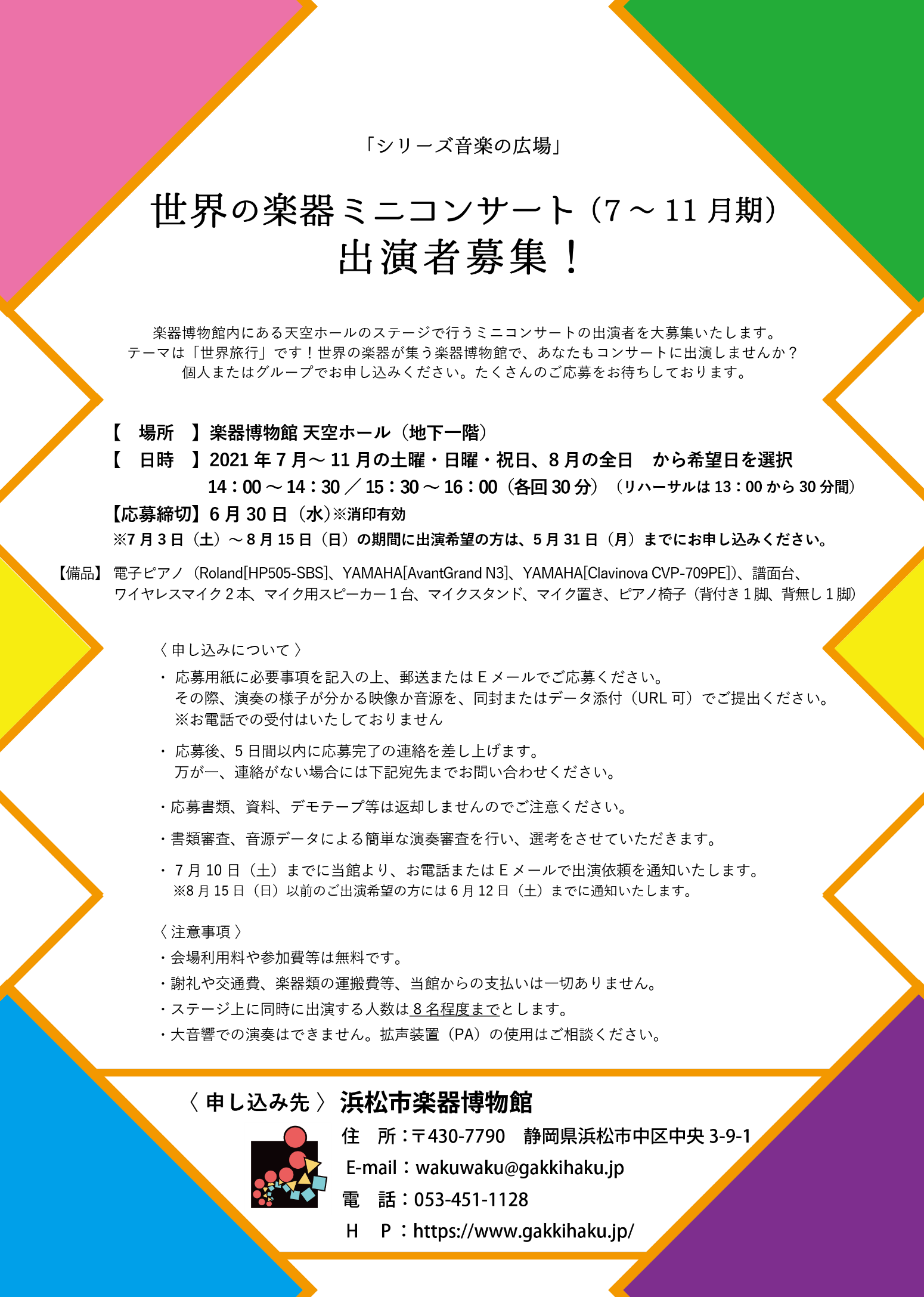 世界の楽器ミニコンサート（7～11月期）出演者募集♪　応募用紙主催：浜松市楽器博物館、公益財団法人浜松市文化振興財団※ご記入いただいた個人情報は、当イベントの事務作業のみに使用し、他の目的のために無断で使用することはありません。※応募用紙・添付書類は返却いたしません。※当日は、会場へ来る前に健康調査（検温等）を実施し、出演者名簿を提出ください。ステージ配置図※パート（楽器）名及びイスの位置「●」を記入。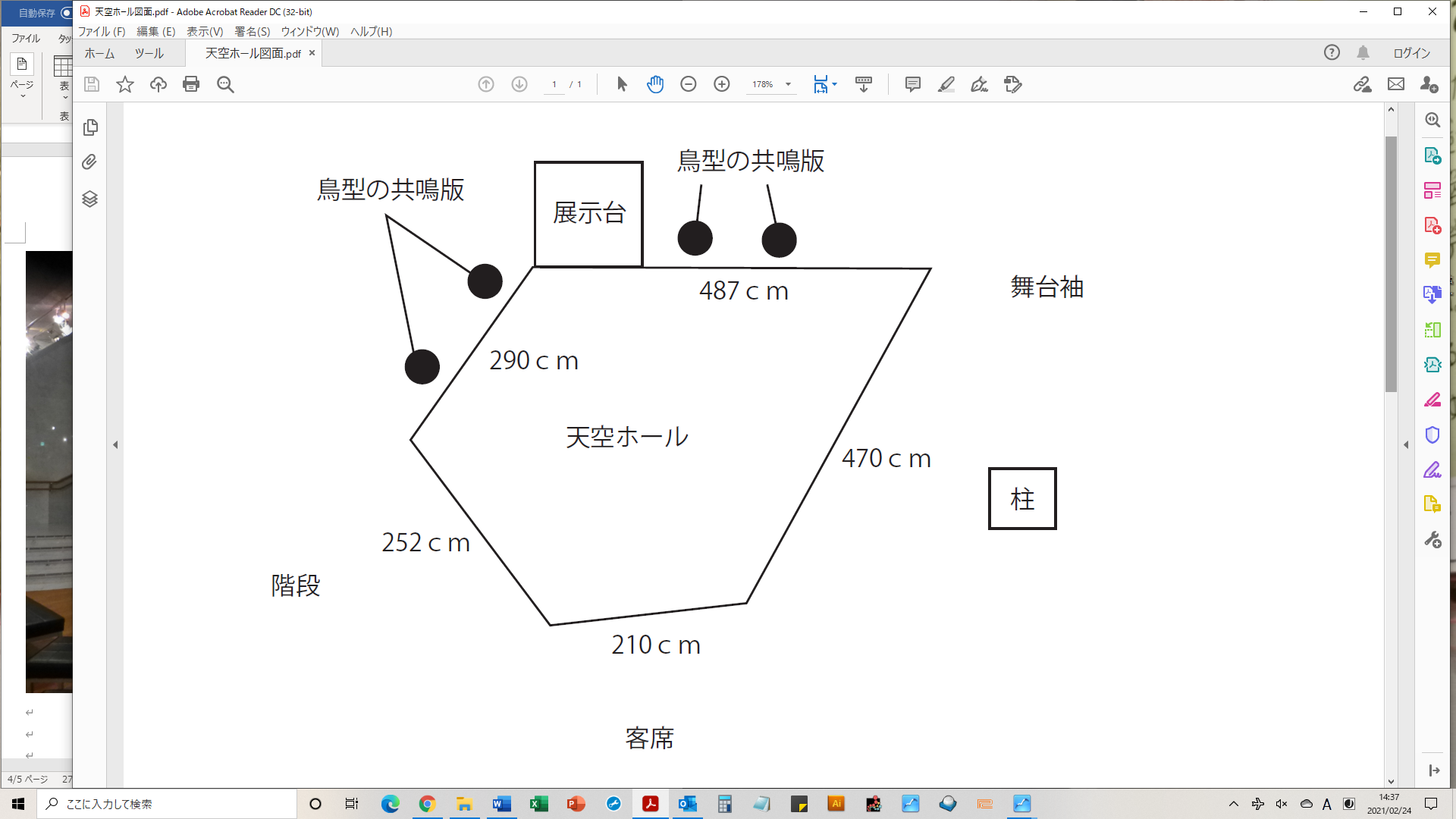 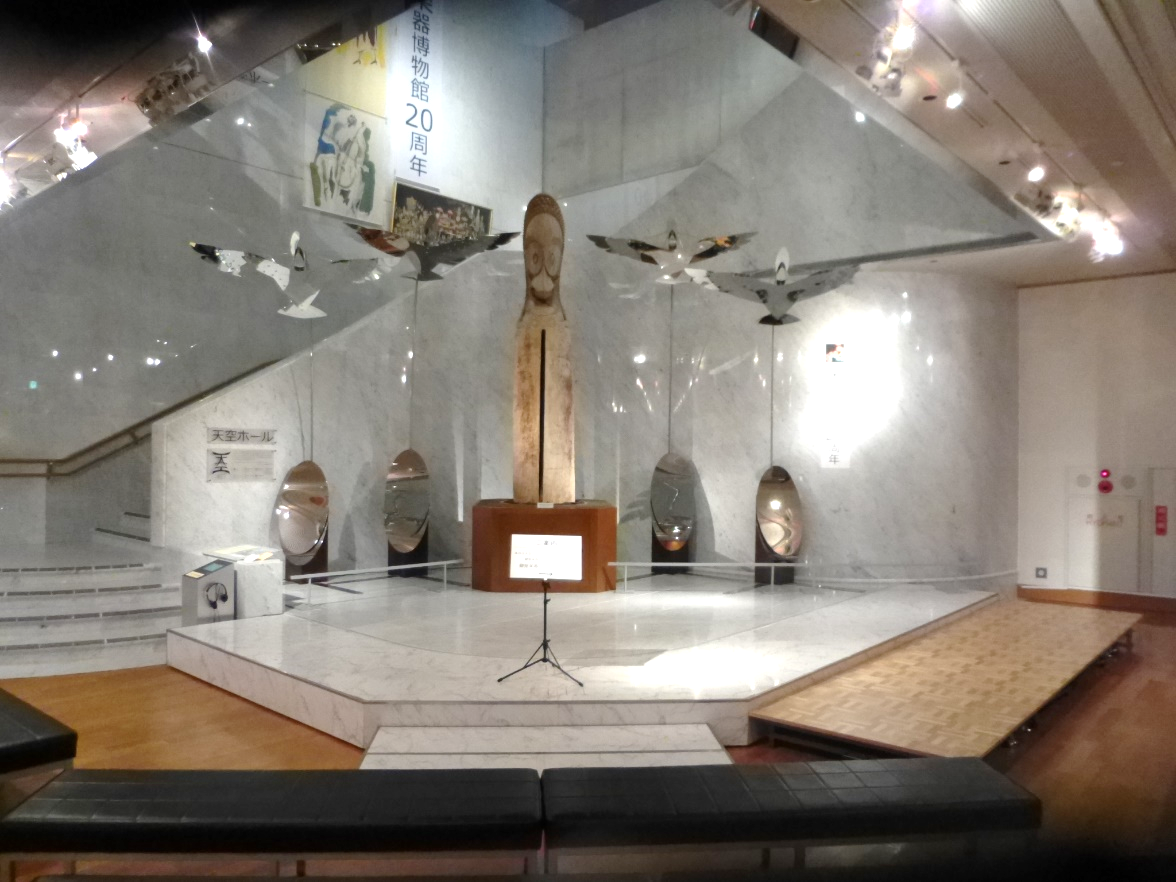 ↑天空ホール写真団体名フリガナ代表者氏名フリガナ団体名代表者氏名代表者連絡先―　　　　　　―　　　　　　（ 携帯 ・ 自宅 ・ 職場 ）―　　　　　　―　　　　　　（ 携帯 ・ 自宅 ・ 職場 ）―　　　　　　―　　　　　　（ 携帯 ・ 自宅 ・ 職場 ）メールアドレス　　　　　　　　　　　　　　　　@　　　　　　　　　　　　　　　　@　　　　　　　　　　　　　　　　@出演希望日〈第一希望〉　　　月　　　日　（　　曜日）〈第一希望〉　　　月　　　日　（　　曜日）〈第一希望〉　　　月　　　日　（　　曜日）出演希望日〈第二希望〉　　　月　　　日　（　　曜日）〈第二希望〉　　　月　　　日　（　　曜日）〈第二希望〉　　　月　　　日　（　　曜日）出演希望日〈第三希望〉　　　月　　　日　（　　曜日）〈第三希望〉　　　月　　　日　（　　曜日）〈第三希望〉　　　月　　　日　（　　曜日）出演人数合計　　　　人（代表者を含む）合計　　　　人（代表者を含む）合計　　　　人（代表者を含む）演奏ジャンル記入例：クラシック、邦楽、モンゴル音楽　楽器と演奏形態記入例：ギター弾き語り、大正琴アンサンブルプロフィール音楽活動歴を含む出演者プロフィール（100字～300字）※広報物に記載します音楽活動歴を含む出演者プロフィール（100字～300字）※広報物に記載します音楽活動歴を含む出演者プロフィール（100字～300字）※広報物に記載しますホームページURL※広報物に記載しますＳＮＳアカウント※広報物に記載します過去2年以内の演奏動画どちらかにチェック→　□データで提出します　□現物を同封します※大容量のデータを送る場合はオンラインストレージのURLを記入してください。URL：どちらかにチェック→　□データで提出します　□現物を同封します※大容量のデータを送る場合はオンラインストレージのURLを記入してください。URL：どちらかにチェック→　□データで提出します　□現物を同封します※大容量のデータを送る場合はオンラインストレージのURLを記入してください。URL：発表曲目※アンコール演奏は禁止とします。曲名　　　　　　　　　　（約　　分　　秒）　出版社：曲名　　　　　　　　　　（約　　分　　秒）　出版社：曲名　　　　　　　　　　（約　　分　　秒）　出版社：発表曲目※アンコール演奏は禁止とします。曲名　　　　　　　　　　（約　　分　　秒）　出版社：曲名　　　　　　　　　　（約　　分　　秒）　出版社：曲名　　　　　　　　　　（約　　分　　秒）　出版社：発表曲目※アンコール演奏は禁止とします。曲名　　　　　　　　　　（約　　分　　秒）　出版社：曲名　　　　　　　　　　（約　　分　　秒）　出版社：曲名　　　　　　　　　　（約　　分　　秒）　出版社：発表曲目※アンコール演奏は禁止とします。曲名　　　　　　　　　　（約　　分　　秒）　出版社：曲名　　　　　　　　　　（約　　分　　秒）　出版社：曲名　　　　　　　　　　（約　　分　　秒）　出版社：発表曲目※アンコール演奏は禁止とします。曲名　　　　　　　　　　（約　　分　　秒）　出版社：曲名　　　　　　　　　　（約　　分　　秒）　出版社：曲名　　　　　　　　　　（約　　分　　秒）　出版社：発表曲目※アンコール演奏は禁止とします。曲名　　　　　　　　　　（約　　分　　秒）　出版社：曲名　　　　　　　　　　（約　　分　　秒）　出版社：曲名　　　　　　　　　　（約　　分　　秒）　出版社：発表曲目※アンコール演奏は禁止とします。曲名　　　　　　　　　　（約　　分　　秒）　出版社：曲名　　　　　　　　　　（約　　分　　秒）　出版社：曲名　　　　　　　　　　（約　　分　　秒）　出版社：発表曲目※アンコール演奏は禁止とします。曲名　　　　　　　　　　（約　　分　　秒）　出版社：曲名　　　　　　　　　　（約　　分　　秒）　出版社：曲名　　　　　　　　　　（約　　分　　秒）　出版社：